PENGARUH MOTIVASI KERJA GURU TERHADAP HASIL BELAJAR AKIDAH AKHLAK SISWA DI MAN 1 KENDARI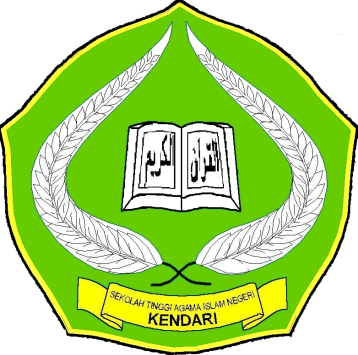 SKRIPSIDiajukan Untuk Memenuhi Syarat Memperoleh Gelar Sarjana Pendidikan Islam Pada Program Studi Pendidikan Agama Islam                 Oleh:NURJANNAH NGEWINIM. 09010101107JURUSAN TARBIYAH/ PAISEKOLAH TINGGI AGAMA ISLAM NEGERI (STAIN)SULTAN QAIMUDDINKENDARI2013PENGESAHAN SEMINAR HASIL PENELITIAN	Skripsi yang berjudul “Pengaruh Motivasi Kerja Guru terhadap Hasil Belajar Akidah Akhlak Siswa di MAN 1 Kendari ” yang ditulis oleh saudari Nurjannah Ngewi, NIM. 09010101107 Mahasiswa Program Studi Pendidikan Agama Islam Jurusan Tarbiyah, Sekolah Tinggi Agama Islam Negeri (STAIN) Sultan Qaimuddin Kendari, telah diuji dan dipertanggung jawabkan dalam seminar hasil penelitian yang diselenggarakan pada hari Senin 4 Nopember 2013 dan telah melakukan perbaikan. Skripsi tersebut dinyatakan memenuhi syarat-syarat ilmiah dan dapat disetujui untuk diajukan untuk ujian skripsi.							         Kendari,    Nopember 2013DEWAN PENGUJI:Ketua		: Drs. H. Moh. Yahya Obaid, M.Ag	(........................................) Anggota	: Ir. Hj. Ety Nur Inah, M.Si		(........................................)Anggota	: Raehang, S.Ag, M.Pd.I		(........................................)						Mengetahui						Ketua Jurusan Tarbiyah						STAIN Kendari						Dra. Hj. St. Kuraedah, M.Ag						NIP. 196312231991022003DAFTAR ISIAbstrakNURJANNAH NGEWI, NIM. 09010101107, Judul: Pengaruh Motivasi Kerja Guru terhadap Hasil Belajar Akidah Akhlak Siswa di MAN 1 Kendari, (Dibimbing Oleh: Drs. H. Moh. Yahya Obaid, M.Ag dan Ir. Hj. Ety Nur Inah, M.Si)Penelitian ini adalah penelitian korelasional yang menganalisis pengaruh motivasi kerja guru terhadap hasil belajar akidah akhlak siswa di MAN 1 Kendari. Penelitian ini bertujuan untuk mengetahui besar pengaruh motivasi kerja guru terhadap hasil belajar Akidah Akhlak siswa di MAN 1 Kendari.Penelitian ini dilaksanakan di MAN 1 Kendari pada tahun ajaran 2012/2013 dengan jumlah sampel 35 siswa. Penelitian dilakukan mulai dari bulan Juli hingga September 2013.Teknik pengumpulan data pada variabel motivasi kerja guru dilakukan dengan menggunkana kuesioner/ angket. Teknik pengumpulan data pada variabel hasil belajar akidah akhlak siswa dilakukan dengan studi dokumen, yakni mencatat data hasil belajar akidah akhlak siswa. Analaisis data deskriptif dilakukan dengan menghitung mean, median, modus, standar deviasi, varians, dan rentangan data. Uji normalitas data menggunakan uji Kolmogorov-Smirnov dan uji linearitas data menggunakan uji Anava. Pengujian hipotesis penelitian menggunakan perhitungan Product Momoent Pearson dan pengujian signifikansi menggunaka uji F.Hasil perhitungan korelasi dengan rumus Product Moment Pearson menunjukan bahwa motivasi kerja guru memiliki pengaruh terhadap hasil belajar akidah akhlak siswa sebesar 0,64 masuk dalam kategori kuat. Perhitungan koefisien determinasi menunjukkan bahwa besar kontribusi motivasi kerja guru terhadap hasil belajar akidah akhlak siswa sebesar 40,96%. Perhitungan signifikansi dengan menggunakan uji F menunjukkan bahwa nilai F hitung = 119,03  > F tabel pada taraf signifikansi 0,05 = 4,12, yang berarti bahwa H0 ditolak dan H1 diterima, yang berarti bahwa motivasi kerja guru memiliki pengaruh yang signifikan terhadap hasil belajar akidah akhlak siswa di MAN 1 Kendari.HALAMAN JUDUL ......................................................................................PERNYATAAN KEASLIAN SKIPSI ..........................................................HALAMAN PENGESAHAN SKRIPSI .......................................................ABSTRAK ......................................................................................................KATA PENGANTAR ....................................................................................DAFTAR ISI ...................................................................................................DAFTAR TABEL ..........................................................................................DAFTAR GAMBAR ......................................................................................DAFTAR LAMPIRAN ..................................................................................BAB I PENDAHULUAN Latar Belakang ...................................................................................Batasan Masalah ...............................................................................Rumusan Masalah .............................................................................Hipotesis Penelitian............................................................................Definisi Operasional ..........................................................................Tujuan Penelitian ...............................................................................Manfaat Penelitian .............................................................................BAB II  KAJIAN PUSTAKATinjauan Tentang Iklim Organisasi....................................................Iklim Organisasi..........................................................................Aspek- Aspek Iklim Organisasi....................................................Tinjauan Tentang Kinerja Guru.......................................................Pengertian Kinerja........................................................................Pengertian Guru..........................................................................Pengertian Kinerja Guru..............................................................Langkah-Langkah Peningkatan Kinerja Guru.............................Indikator-Indikator Kinerja Guru................................................Faktor-Faktor yang Mempengaruhi Kinerja Guru.......................Hubungan Iklim Organisasi dengan Kinerja Guru.............................Penelitian yang Relevan...................................................................BAB III METODE PENELITIANJenis Penelitian.....................................................................................Lokasi dan Waktu Penelitian .............................................................Lokasi Penelitian.....................................................................Waktu Penelitian.....................................................................Variabel dan Desain Penelitian...........................................................Populasi dan Sampel...........................................................................Populasi...................................................................................Sampel..................................................................................Instrument Penelitian.........................................................................Teknik Pengumpulan  Data .................................................................Teknik Analisis Data.............................................................................Analisis Deskriptif.....................................................................BAB IV HASIL PENELITIAN DAN PEMBAHASANGambaran Umum Madrasah Tsanawiah Negeri 1 Kendari...................Sejarah Singkat MTsN 1 Kendari...................................................Keadaan Guru...............................................................................Deskripsi Hasil Penelitian....................................................................Deskripsi Iklim Organisasi di MTsN1 Kendari............................Deskripsi Kinerja Guru................................................................Analisis Statistik Inferensial Variabel Penelitian................................Uji Normalitas Data ..................................................................Menentukan Angka Indeks Korelasi................................................Menentukan Koefisien Determinasi.............................................Pengujian Signifikansi .................................................................Pembahasan Hasil  Penelitian...........................................................BAB V PENUTUPKesimpulan .......................................................................................Saran-Saran .........................................................................................DAFTAR PUSTAKA .................................................................................LAMPIRAN ................................................................................................iiiiiiivvviiixxixii16666778814161617182224273235383838383939393940414243434545485050607171747576777980